			Rosario, 3 de septiembre de 2020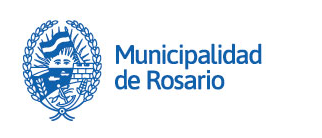 Lic. Valeria Teresa GaraySubadministradora NacionalAdministración Nacional de Medicamentos, Alimentos y Tecnología Médica (ANMAT)S            /            DTengo el agrado de dirigirme a usted con el fin de ponerla en conocimiento sobre la situación que nos ocupa. La Municipalidad de Rosario ha recibido en donación, instrumentada bajo contrato de oferta de donación N° IGTP-ADE_2020_002, de fecha 02/06/2020, mediante el cual la Fundació Institud d´ Investigació de la Ciéncies de la Salut Germans Trias I Pujol (IGTP), de la ciudad de Barcelona, España, dona un total de 50 equipos denominados BALON RESUCITADOR AUTOMATIZADO MECANIZADO. En consonancia, el contrato de donación es aceptado por nuestra Municipalidad mediante Decreto N°1069 del 7 de agosto de 2020 refrendado por el Intendente Municipal de Rosario, Dr. Pablo Javkin.Cabe destacar que, estos equipos son el resultado del estudio iniciado por Germans Trias i Pujol Research Institute (IGTP), como promotor de la investigación clínica “ESTUDIO Res-COVID: AMBU AUTOMATIZADO COMO ALTERNATIVA A LA COMPRESIÓN MANUAL PARA LA VMI DE PACIENTES CRÍTICOS EN SITUACIÓN, dicha investigación clínica fue autorizada por la Agencia Española de Medicamentos y Productos Sanitarios (AEMPS) del Ministerio de Sanidad, según el expediente nº 798/20/EC. Si bien, esta donación es realizada en el marco de la actual pandemia Covid-19, la evolución de la misma no hace necesario la utilización de los equipos en los servicios médicos de atención en nuestra ciudad y, por ello la Secretaría de Salud Pública de la Municipalidad de Rosario expresa su intención de almacenarlos bajo su custodia en el depósito de la Droguería Central, ubicado en calle 9 de julio 4547 de la ciudad de Rosario. El posterior uso de los equipos quedará condicionado a la correspondiente habilitación emitida por la ANMAT en el momento que la Municipalidad disponga la correspondiente tramitación.Por otra parte, el gesto de cooperación y solidaridad expresado por la la Fundació Institud d´ Investigació de la Ciéncies de la Salut Germans Trias I Pujol (IGTP), al proponer la donación, fue interpretado y acompañado por la Fundación Messi cuando, el Sr. Jorge Messi transportó personalmente en un vuelo privado Barcelona – Rosario 32 de estos equipos arribando el viernes 7 de agosto al Aeropuerto Internacional Islas Malvinas de la ciudad de Rosario. Los 18 equipos restantes quedaron por ser transportados en un próximo vuelo. Desde el arribo de los mismos, los equipos se encuentran en un depósito fiscal de la Aduana Rosario. Finalmente, el día 10 de agosto pasado hemos iniciado ante vuestro organismo, el correspondiente trámite de excepción para la importación que nos es requerido por la Aduana de Rosario, para la documentación del despacho aduanero.Tratándose de una donación con objetivos humanitarios solicitamos implementar los mecanismos necesarios para retirar los mencionados equipos del depósito fiscal lo antes posible y así poder minimizar los gastos económicos. Sin otro particular y desde ya agradecido por su atención la saludo atteArq. Alejandro BianchiDirector General de Arquitectura e Ingeniería HospitalariaSecretaría de Salud PúblicaMunicipalidad de Rosario